供应商报名登记表注：标书费用500元。支付到下方微信账户或公对公转账，缴纳凭证需发送至报名邮箱，收到汇款凭证发送电子版标书。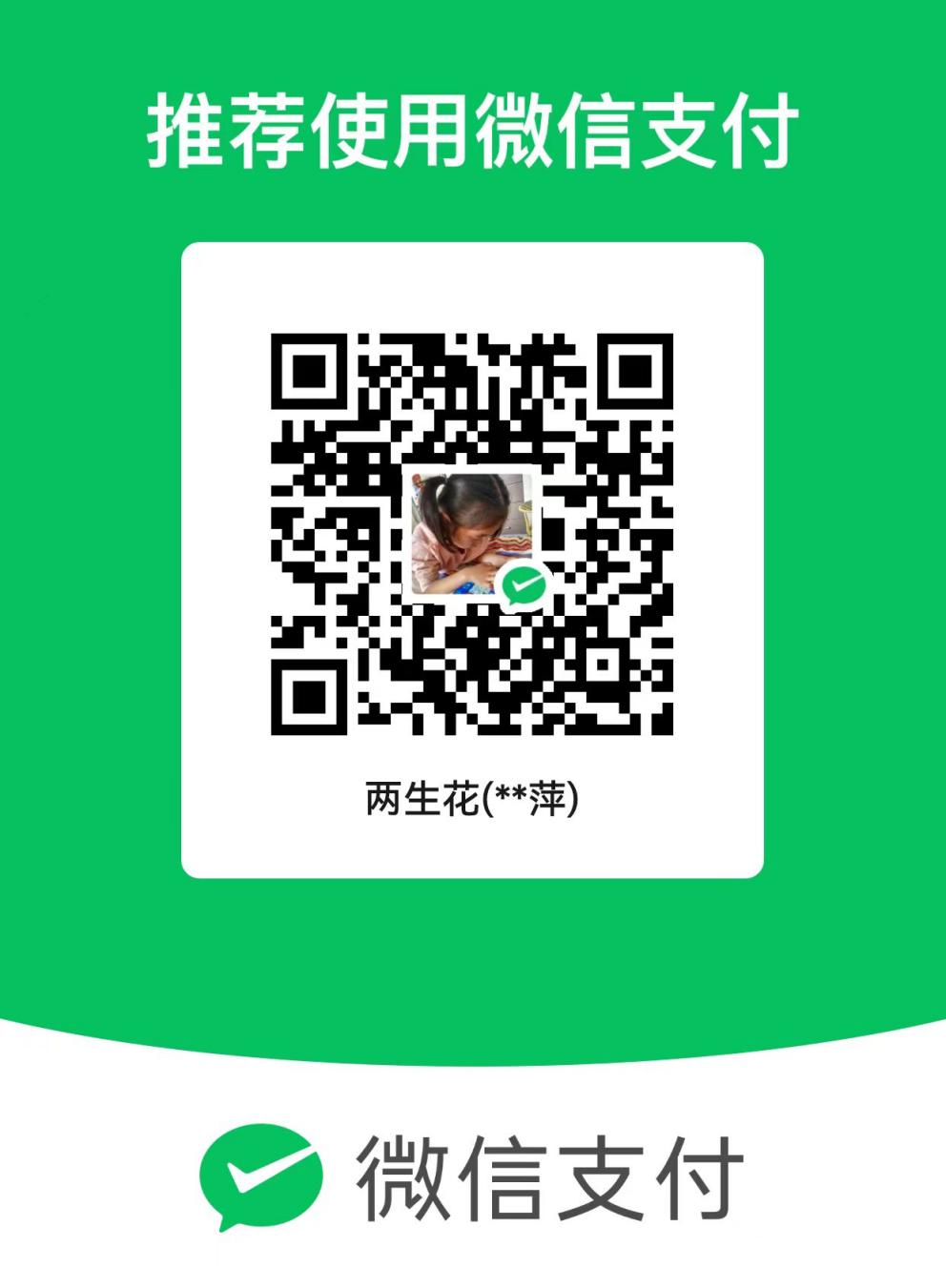 收款账号信息：公司名称：浙江联腾工程咨询有限公司衢江分公司开户行：浙江衢州衢江农村商业银行股份有限公司南湖支行账号：201000270391526注：如若开票请备注并不得以私人转账形式汇款，须公对公转账才可开票。日    期项目名称标段（如有）项目编号投标单位名称项目联系人手   机联系电话传    真E-mail（邮箱）邮政编码联系地址 报名流程（不需要上门报名，可接收网上报名）投标人按招标公告将所需资料（电子扫描件）和标书费付款截图（备注单位名称）发送到报名邮箱1016483600@qq.com，我单位收到完整报名资料后发送电子版标书。投标人按招标公告将所需资料（电子扫描件）和标书费付款截图（备注单位名称）发送到报名邮箱1016483600@qq.com，我单位收到完整报名资料后发送电子版标书。投标人按招标公告将所需资料（电子扫描件）和标书费付款截图（备注单位名称）发送到报名邮箱1016483600@qq.com，我单位收到完整报名资料后发送电子版标书。备注